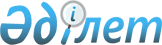 Об утверждении положения об участковых комиссияхПостановление акимата Западно-Казахстанской области от 29 декабря 2023 года № 336
      Руководствуясь Социальным Кодексом Республики Казахстан и Законом Республики Казахстан "О местном государственном управлении и самоуправлении в Республике Казахстан", согласно приказа Министра труда и социальной защиты населения Республики Казахстан от 23 мая 2023 года № 167 "Об утверждении Типового положения об участковых комиссиях, а также критериев определения нуждаемости в государственной адресной социальной помощи по результатам обследования материального положения заявителя" акимат Западно-Казахстанской области ПОСТАНОВЛЯЕТ:
      1. Утвердить прилагаемое положение об участковых комиссиях.
      2. Государственному учреждению "Аппарат акима Западно-Казахстанской области" обеспечить официальное опубликование в Эталонном контрольном банке нормативных правовых актов Республики Казахстан.
      3. Контроль за исполнением настоящего постановления возложить на курирующего заместителя акима Западно-Казахстанской области.
      4. Настоящее постановление вводится в действие со дня его первого официального опубликования.
      "СОГЛАСОВАНО"Западно-Казахстанскийобластной маслихат Положение об участковых комиссиях Глава 1. Общие положения
      1. Настоящее положение об участковых комиссиях, (далее – Положение) разработано в соответствии с пунктом 3 статьи 124 Социального кодекса Республики Казахстан и Типовых правил оказания социальной помощи, установления ее размеров и определения перечня отдельных категорий нуждающихся граждан, утвержденных Правительством Республики Казахстан в соответствии с подпунктом 17) статьи 11 Социального кодекса Республики Казахстан и определяет статус и полномочия участковых комиссий.
      2. Основные понятия, используемые в настоящем положении:
      карьерный центр - филиал центра трудовой мобильности, осуществляющий выполнение его функций в районах, городах областного и республиканского значения, столице;
      уполномоченный орган по назначению государственной адресной социальной помощи – местный исполнительный орган города республиканского значения, столицы, района, города областного значения, района в городе, города районного значения, осуществляющий назначение адресной социальной помощи;
      участковая комиссия (далее - Комиссия) – специальная комиссия, создаваемая решением акимов соответствующих административно-территориальных единиц для проведения обследования материального положения лиц (семей), обратившихся за адресной социальной помощью.
      Уполномоченный орган по назначению адресной социальной помощи осуществляет оказание социальной помощи в соответствии с правилами оказания социальной помощи, установления еҰ размеров и определения перечня отдельных категорий нуждающихся граждан, утвержденного Правительством Республики Казахстан в соответствии с подпунктом 17) статьи 11 Социального кодекса Республики Казахстан. Комиссия проводит обследование материального положения лиц (семей), обратившихся за социальной помощью.
      3. Комиссии являются постоянно действующим коллегиальным органом на территории соответствующих административно-территориальных единиц. Комиссии организовывают свою работу на принципах открытости, гласности, коллегиальности и беспристрастности. 
      4. Комиссии в своей деятельности руководствуются Конституцией, Законами Республики Казахстан, актами Президента и Правительства Республики Казахстан, нормативными правовыми актами Республики Казахстан, настоящим Положением, а также критериями определения нуждаемости в государственной адресной социальной помощи по результатам обследования материального положения заявителя. Глава 2. Задачи и функции Комиссии
      5. Основной задачей Комиссии является содействие уполномоченному органу по назначению государственной адресной социальной помощи, а в сельской местности - акиму поселка, села, сельского округа в деятельности по оказанию государственной адресной социальной помощи населению (далее – адресная социальная помощь) или социальной помощи, предоставляемой в соответствии с Правилами оказания социальной помощи, установления размеров и определения перечня отдельных категорий нуждающихся граждан (далее – Правила), утверждаемыми местными представительными органами в соответствии с пунктом 2-3) статьи 6 Закона Республики Казахстан "О местном государственном управлении и самоуправлении в Республике Казахстан", повышению их адресности.
      6. К основным функциям Комиссии относятся:
      1) проведение обследования материального положения лица (семьи), обратившегося за назначением адресной социальной помощи или оказанием социальной помощи, предоставляемой в соответствии с Правилами (далее – обследование);
      2) направление запроса в соответствующие органы для получения недостающих сведений, необходимых для проведения обследования материального положения лица (семьи), обратившегося за назначением адресной социальной помощи;
      3) составление акта обследования материального положения лица (далее - заявитель), обратившегося за назначением адресной социальной помощи или оказанием социальной помощи, предоставляемой в соответствии с Правилами;
      4) на основании представленных документов и (или) результатов обследования подготовка заключения о необходимости предоставления или об отсутствии необходимости предоставления адресной социальной помощи или социальной помощи, предоставляемой в соответствии с Правилами, с учетом критериев определения нуждаемости в государственной адресной социальной помощи по результатам обследования материального положения заявителя, утвержденными уполномоченным государственным органом. Глава 3. Организация деятельности Комиссии
      7. Положение Комиссии разрабатывается на основании Типового положения, согласовывается с местными представительными органами и утверждается областными (города республиканского значения, столицы) исполнительными органами.
      8. Уполномоченный орган по назначению адресной социальной помощи, а в сельской местности – аким поселка, села, сельского округа создает условия для нормальной деятельности Комиссии (предоставляет отдельную комнату на время заседания, обеспечивает нормативными правовыми актами, техническими средствами).
      9. Cостав Комиссии состоит из представителей органов местного государственного управления, общественных объединений, объединений собственников имущества, простых товариществ многоквартирных жилых домов (простые товарищества), населения, организаций и уполномоченных органов образования, здравоохранения, социальной защиты населения, работников правоохранительных органов.
      Комиссия состоит из председателя, секретаря и членов Комиссии. Общий состав Комиссии составляет не менее пяти человек.
      10. Председатель организует работу Комиссии и обеспечивает своевременное и качественное выполнение задач и функций, возложенных на Комиссию настоящим положением.
      11. Оповещение заявителя о дате проведения заседания, подготовку предложений по повестке дня заседания Комиссии, необходимых документов, материалов и оформление протокола заседания Комиссии после его проведения осуществляет секретарь Комиссии.
      12. Заявитель при желании присутствует на заседании Комиссии. 
      13. Комиссия:
      в течение семи рабочих дней со дня получения документов от карьерного центра или акима поселка, села, сельского округа готовит заключение на основании представленных документов и (или) результатов обследования материального положения заявителя, обратившегося за назначением адресной социальной помощи и передает его в карьерный центр или акиму поселка, села, сельского округа;
      в течение двух рабочих дней со дня получения документов проводит обследование заявителя, по результатам которого составляет акт о материальном положении лица (семьи), обратившегося за оказанием социальной помощи, подготавливает заключение о нуждаемости или об отсутствии нуждаемости лица (семьи) в социальной помощи в соответствии с Правилами, и направляет их в уполномоченный орган или акиму поселка, села, сельского округа.
      14. Решения Комиссии правомочны при наличии двух третей от общего числа ее состава. 
      15. Решения Комиссии принимаются открытым голосованием и считаются принятыми, если за них подано большинство голосов от общего количества членов Комиссии. При равенстве голосов голос председателя Комиссии считается решающим. 
      16. Принятое решение Комиссии оформляется в форме заключения, с которым заявитель ознакамливается под роспись.
      17. При несогласии заключение Комиссии обжалуется заявителем в уполномоченном органе, а также в судебном порядке.
					© 2012. РГП на ПХВ «Институт законодательства и правовой информации Республики Казахстан» Министерства юстиции Республики Казахстан
				
      Аким области

Н.Турегалиев
Утвержден
постановлением акимата
Западно-Казахстанской области
от "___" _________ 2023 года № ___